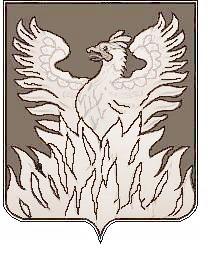 Администрациягородского поселения ВоскресенскВоскресенского муниципального районаМосковской областиП О С Т А Н О В Л Е Н И Еот 11.02.2016 №28О внесении изменений в муниципальную программу городского поселения Воскресенск «Энергосбережение и повышение энергетической эффективности  на территории городского поселенияВоскресенск  на  2016-2020 годы»В соответствии с  Федеральным законом от 06.10.2003 №131-ФЗ «Об общих принципах организации местного самоуправления в Российской Федерации», «Бюджетным кодексом Российской Федерации» и в соответствии с Постановлением администрации городского поселения Воскресенск Воскресенского муниципального района Московской области от  25.09.2015  № 269 «Об утверждении Порядка разработки и реализации муниципальных программ городского поселения Воскресенск Воскресенского муниципального района Московской области», ПОСТАНОВЛЯЮ:1. Внести в муниципальную программу городского поселения Воскресенск «Энергосбережение и повышение энергетической эффективности  на территории городского поселения Воскресенск  на  2016-2020 годы» (далее – Программа), утвержденную постановлением администрации городского поселения Воскресенск Воскресенского муниципального района от 09.11.2015  № 324 следующие изменения:1.1.  В паспорте Программы:1.1.1 позицию «Источники финансирования муниципальной программы, в том числе по годам» изложить в следующей редакции:«»1.2. Приложения № 1,2,4 к Программе изложить в новой редакции согласно приложениям № 1,2,3 к настоящим изменениям.2. Начальнику управления по социальным коммуникациям  и организационным вопросам  Севостьяновой О.В. обеспечить размещение постановления на официальном сайте городского поселения Воскресенск и в Воскресенской районной газете «Наше слово».3. Постановление вступает в силу с момента подписания.4. Контроль за исполнением настоящего постановления возложить на заместителя главы администрации - Баранова А.Е.Глава городского поселения Воскресенск                                                	 А.В. КвардаковПриложение №1к  постановлению  от 11.02.2016№28Приложение №1 к ПрограммеПриложение №2к  постановлению  от 11.02.2016 №28Приложение №2 к ПрограммеПеречень планируемых результатов реализации муниципальной программы «Энергосбережение и повышениеэнергетической эффективности на период 2016 – 2020 гг.»Приложение №3к  постановлению  от 11.02.2016 №28Приложение №4к ПрограммеОбоснование объема финансовых ресурсов, необходимых для реализации муниципальной программыгородского поселения Воскресенск ««Энергосбережение и повышение энергетической эффективности на период 2016 – 2020 гг.»Источники финансирования муниципальной  программы, в том числе по годам:       Расходы (тыс. рублей)Расходы (тыс. рублей)Расходы (тыс. рублей)Расходы (тыс. рублей)Расходы (тыс. рублей)Расходы (тыс. рублей)Источники финансирования муниципальной  программы, в том числе по годам:       Всего2016 год2017 год2018 год2019 год2020 годОбщий объём средств, направляемых на       реализацию мероприятий247 611,1050 528,1052 931,0051 181,0050 171,0042 800,00Средства бюджета городского поселения     Воскресенск247 611,1050 528,1052 931,0051 181,0050 171,0042 800,00Средства бюджета Московской области                  0,000,000,000,000,000,00Другие источники0,000,000,000,000,000,00      Перечень программных мероприятий муниципальной программы «Энергосбережение и повышение       Перечень программных мероприятий муниципальной программы «Энергосбережение и повышение       Перечень программных мероприятий муниципальной программы «Энергосбережение и повышение       Перечень программных мероприятий муниципальной программы «Энергосбережение и повышение       Перечень программных мероприятий муниципальной программы «Энергосбережение и повышение       Перечень программных мероприятий муниципальной программы «Энергосбережение и повышение       Перечень программных мероприятий муниципальной программы «Энергосбережение и повышение       Перечень программных мероприятий муниципальной программы «Энергосбережение и повышение       Перечень программных мероприятий муниципальной программы «Энергосбережение и повышение       Перечень программных мероприятий муниципальной программы «Энергосбережение и повышение       Перечень программных мероприятий муниципальной программы «Энергосбережение и повышение       Перечень программных мероприятий муниципальной программы «Энергосбережение и повышение       Перечень программных мероприятий муниципальной программы «Энергосбережение и повышение       Перечень программных мероприятий муниципальной программы «Энергосбережение и повышение            энергетической эффективности на период 2016 – 2020 гг.»           энергетической эффективности на период 2016 – 2020 гг.»           энергетической эффективности на период 2016 – 2020 гг.»           энергетической эффективности на период 2016 – 2020 гг.»           энергетической эффективности на период 2016 – 2020 гг.»           энергетической эффективности на период 2016 – 2020 гг.»           энергетической эффективности на период 2016 – 2020 гг.»           энергетической эффективности на период 2016 – 2020 гг.»           энергетической эффективности на период 2016 – 2020 гг.»           энергетической эффективности на период 2016 – 2020 гг.»           энергетической эффективности на период 2016 – 2020 гг.»           энергетической эффективности на период 2016 – 2020 гг.»           энергетической эффективности на период 2016 – 2020 гг.»           энергетической эффективности на период 2016 – 2020 гг.»N п/пМероприятия по реализации программы (подпрограммы)Срок исполнения мероприятияИсточники финансированияОбъем финансиро вания мероприятия в текущем финансовом году  (тыс. руб.)  в 2015 г. Объем финансиро вания мероприятия в текущем финансовом году  (тыс. руб.)  в 2015 г. Всего (тыс. руб.)Объем финансирования по годам (тыс. руб.)Объем финансирования по годам (тыс. руб.)Объем финансирования по годам (тыс. руб.)Объем финансирования по годам (тыс. руб.)Объем финансирования по годам (тыс. руб.)Ответственный за выполнение мероприятия программыРезультаты выполнения мероприятий программыN п/пМероприятия по реализации программы (подпрограммы)Срок исполнения мероприятияИсточники финансированияОбъем финансиро вания мероприятия в текущем финансовом году  (тыс. руб.)  в 2015 г. Объем финансиро вания мероприятия в текущем финансовом году  (тыс. руб.)  в 2015 г. Всего (тыс. руб.)Объем финансирования по годам (тыс. руб.)Объем финансирования по годам (тыс. руб.)Объем финансирования по годам (тыс. руб.)Объем финансирования по годам (тыс. руб.)Объем финансирования по годам (тыс. руб.)Ответственный за выполнение мероприятия программыРезультаты выполнения мероприятий программыN п/пМероприятия по реализации программы (подпрограммы)Срок исполнения мероприятияИсточники финансированияОбъем финансиро вания мероприятия в текущем финансовом году  (тыс. руб.)  в 2015 г. Объем финансиро вания мероприятия в текущем финансовом году  (тыс. руб.)  в 2015 г. Всего (тыс. руб.)2016 г.2017 г.2018 г.2019 г.2020 г.Ответственный за выполнение мероприятия программыРезультаты выполнения мероприятий программы123455678910111213  Задача 1 :  Обеспечение надежного и высокоэффективного уличного освещения на территории поселения.   Задача 1 :  Обеспечение надежного и высокоэффективного уличного освещения на территории поселения.   Задача 1 :  Обеспечение надежного и высокоэффективного уличного освещения на территории поселения.   Задача 1 :  Обеспечение надежного и высокоэффективного уличного освещения на территории поселения.   Задача 1 :  Обеспечение надежного и высокоэффективного уличного освещения на территории поселения.   Задача 1 :  Обеспечение надежного и высокоэффективного уличного освещения на территории поселения.   Задача 1 :  Обеспечение надежного и высокоэффективного уличного освещения на территории поселения.   Задача 1 :  Обеспечение надежного и высокоэффективного уличного освещения на территории поселения.   Задача 1 :  Обеспечение надежного и высокоэффективного уличного освещения на территории поселения.   Задача 1 :  Обеспечение надежного и высокоэффективного уличного освещения на территории поселения.   Задача 1 :  Обеспечение надежного и высокоэффективного уличного освещения на территории поселения.   Задача 1 :  Обеспечение надежного и высокоэффективного уличного освещения на территории поселения.   Задача 1 :  Обеспечение надежного и высокоэффективного уличного освещения на территории поселения.   Задача 1 :  Обеспечение надежного и высокоэффективного уличного освещения на территории поселения. 1.1.Основное мероприятие 1:  Обеспечение надежного и высокоэффективного уличного освещения на территории поселения. 2016 – 2020 гг.ИтогоИтого28350,00179585,1031335,134950,0036700,0038300,0038300,00Отдел городского хозяйства городского поселения ВоскресенскОбеспечение технического состояния линий освещения в соответствии с нормативными требованиями1.1.Основное мероприятие 1:  Обеспечение надежного и высокоэффективного уличного освещения на территории поселения. 2016 – 2020 гг.Средства бюджета городского поселения ВоскресенскСредства бюджета городского поселения Воскресенск28350,00179585,1031335,134950,0036700,0038300,0038300,00Отдел городского хозяйства городского поселения ВоскресенскОбеспечение технического состояния линий освещения в соответствии с нормативными требованиями1.1.Основное мероприятие 1:  Обеспечение надежного и высокоэффективного уличного освещения на территории поселения. 2016 – 2020 гг.Средства бюджета Московской областиСредства бюджета Московской области0,000,000,000,000,000,000,00Отдел городского хозяйства городского поселения ВоскресенскОбеспечение технического состояния линий освещения в соответствии с нормативными требованиями1.1.Основное мероприятие 1:  Обеспечение надежного и высокоэффективного уличного освещения на территории поселения. 2016 – 2020 гг.Средства федерального бюджетаСредства федерального бюджета0,000,000,000,000,000,000,00Отдел городского хозяйства городского поселения ВоскресенскОбеспечение технического состояния линий освещения в соответствии с нормативными требованиями1.1.Основное мероприятие 1:  Обеспечение надежного и высокоэффективного уличного освещения на территории поселения. 2016 – 2020 гг.Внебюджетные источникиВнебюджетные источники0,000,000,000,000,000,000,00Отдел городского хозяйства городского поселения ВоскресенскОбеспечение технического состояния линий освещения в соответствии с нормативными требованиями1.1.1Мероприятие 1: Содержание и ремонт сетей уличного освещения2016 – 2020 гг.ИтогоИтого24750,00158157,0027107,0030950,0032500,0033800,0033800,00Отдел городского хозяйства городского поселения ВоскресенскОбеспечение технического состояния линий освещения в соответствии с нормативными требованиями1.1.1Мероприятие 1: Содержание и ремонт сетей уличного освещения2016 – 2020 гг.Средства бюджета городского поселения ВоскресенскСредства бюджета городского поселения Воскресенск24750,00158157,0027107,0030950,0032500,0033800,0033800,00Отдел городского хозяйства городского поселения ВоскресенскОбеспечение технического состояния линий освещения в соответствии с нормативными требованиями1.1.1Мероприятие 1: Содержание и ремонт сетей уличного освещения2016 – 2020 гг.Средства бюджета Московской областиСредства бюджета Московской области0,000,000,000,000,000,000,00Отдел городского хозяйства городского поселения ВоскресенскОбеспечение технического состояния линий освещения в соответствии с нормативными требованиями1.1.1Мероприятие 1: Содержание и ремонт сетей уличного освещения2016 – 2020 гг.Средства федерального бюджетаСредства федерального бюджета0,000,000,000,000,000,000,00Отдел городского хозяйства городского поселения ВоскресенскОбеспечение технического состояния линий освещения в соответствии с нормативными требованиями1.1.1Мероприятие 1: Содержание и ремонт сетей уличного освещения2016 – 2020 гг.Внебюджетные источникиВнебюджетные источники0,000,000,000,000,000,000,00Отдел городского хозяйства городского поселения ВоскресенскОбеспечение технического состояния линий освещения в соответствии с нормативными требованиями1.1.2Мероприятие 2:  Модернизация сетей уличного освещения (замена опор, светильников, провода)ИтогоИтого3600,0021428,104228,14000,04200,004500,004500,00Отдел городского хозяйства городского поселения ВоскресенскСнижение удельного объема потребления электрической энергии1.1.2Мероприятие 2:  Модернизация сетей уличного освещения (замена опор, светильников, провода)Средства бюджета городского поселения ВоскресенскСредства бюджета городского поселения Воскресенск3600,0021428,104228,14000,04200,004500,004500,00Отдел городского хозяйства городского поселения ВоскресенскСнижение удельного объема потребления электрической энергии1.1.2Мероприятие 2:  Модернизация сетей уличного освещения (замена опор, светильников, провода)Средства бюджета Московской областиСредства бюджета Московской области0,000,000,000,000,000,000,00Отдел городского хозяйства городского поселения ВоскресенскСнижение удельного объема потребления электрической энергии1.1.2Мероприятие 2:  Модернизация сетей уличного освещения (замена опор, светильников, провода)Средства федерального бюджетаСредства федерального бюджета0,000,000,000,000,000,000,00Отдел городского хозяйства городского поселения ВоскресенскСнижение удельного объема потребления электрической энергии1.1.2Мероприятие 2:  Модернизация сетей уличного освещения (замена опор, светильников, провода)Внебюджетные источникиВнебюджетные источники0,000,000,000,000,000,000,00Отдел городского хозяйства городского поселения ВоскресенскСнижение удельного объема потребления электрической энергииЗадача 2:   Повышение уровня благоустройства территории городского поселенияЗадача 2:   Повышение уровня благоустройства территории городского поселенияЗадача 2:   Повышение уровня благоустройства территории городского поселенияЗадача 2:   Повышение уровня благоустройства территории городского поселенияЗадача 2:   Повышение уровня благоустройства территории городского поселенияЗадача 2:   Повышение уровня благоустройства территории городского поселенияЗадача 2:   Повышение уровня благоустройства территории городского поселенияЗадача 2:   Повышение уровня благоустройства территории городского поселенияЗадача 2:   Повышение уровня благоустройства территории городского поселенияЗадача 2:   Повышение уровня благоустройства территории городского поселенияЗадача 2:   Повышение уровня благоустройства территории городского поселенияЗадача 2:   Повышение уровня благоустройства территории городского поселенияЗадача 2:   Повышение уровня благоустройства территории городского поселенияЗадача 2:   Повышение уровня благоустройства территории городского поселения2.1.  Основное мероприятие:  Повышение уровня благоустройства территории городского поселения2016 – 2020 гг.ИтогоИтого4061,0030700,009200,008000,004500,004500,004500,00Отдел городского хозяйства городского поселения ВоскресенскПовышение уровня благоустройства, комфортные условия проживания граждан 2.1.  Основное мероприятие:  Повышение уровня благоустройства территории городского поселения2016 – 2020 гг.Средства бюджета городского поселения ВоскресенскСредства бюджета городского поселения Воскресенск4061,0030700,009200,008000,004500,004500,004500,00Отдел городского хозяйства городского поселения ВоскресенскПовышение уровня благоустройства, комфортные условия проживания граждан 2.1.  Основное мероприятие:  Повышение уровня благоустройства территории городского поселения2016 – 2020 гг.Средства бюджета Московской областиСредства бюджета Московской области0,000,000,000,000,000,000,00Отдел городского хозяйства городского поселения ВоскресенскПовышение уровня благоустройства, комфортные условия проживания граждан 2.1.  Основное мероприятие:  Повышение уровня благоустройства территории городского поселения2016 – 2020 гг.Средства бюджета Московской областиСредства бюджета Московской области0,000,000,000,000,000,000,00Отдел городского хозяйства городского поселения ВоскресенскПовышение уровня благоустройства, комфортные условия проживания граждан 2.1.  Основное мероприятие:  Повышение уровня благоустройства территории городского поселения2016 – 2020 гг.Средства федерального бюджетаСредства федерального бюджета0,000,000,000,000,000,000,00Отдел городского хозяйства городского поселения ВоскресенскПовышение уровня благоустройства, комфортные условия проживания граждан 2.1.  Основное мероприятие:  Повышение уровня благоустройства территории городского поселения2016 – 2020 гг.Внебюджетные источникиВнебюджетные источники0,000,000,000,000,000,000,00Отдел городского хозяйства городского поселения ВоскресенскПовышение уровня благоустройства, комфортные условия проживания граждан 2.1.1Мероприятие 1: Строительство линий уличного освещения   ИтогоИтого3061,0023700,006200,007000,003500,003500,003500,00Отдел городского хозяйства городского поселения ВоскресенскПовышение уровня благоустройства, комфортные условия проживания граждан. 2.1.1Мероприятие 1: Строительство линий уличного освещения   Средства бюджета городского поселения ВоскресенскСредства бюджета городского поселения Воскресенск3061,0023700,006200,007000,003500,003500,003500,00Отдел городского хозяйства городского поселения ВоскресенскПовышение уровня благоустройства, комфортные условия проживания граждан. 2.1.1Мероприятие 1: Строительство линий уличного освещения   Средства бюджета Московской областиСредства бюджета Московской области0,000,000,000,000,000,000,00Отдел городского хозяйства городского поселения ВоскресенскПовышение уровня благоустройства, комфортные условия проживания граждан. 2.1.1Мероприятие 1: Строительство линий уличного освещения   Средства федерального бюджетаСредства федерального бюджета0,000,000,000,000,000,000,00Отдел городского хозяйства городского поселения ВоскресенскПовышение уровня благоустройства, комфортные условия проживания граждан. 2.1.1Мероприятие 1: Строительство линий уличного освещения   Внебюджетные источникиВнебюджетные источники0,000,000,000,000,000,000,00Отдел городского хозяйства городского поселения ВоскресенскПовышение уровня благоустройства, комфортные условия проживания граждан. 2.1.2Мероприятие 2: Празднично-световое оформление улиц 2016 – 2020 гг.ИтогоИтого1000,007000,003000,001000,001000,001000,001000,00Отдел городского хозяйства городского поселения ВоскресенскЭстетическая привлекательность внешнего облика города2.1.2Мероприятие 2: Празднично-световое оформление улиц 2016 – 2020 гг.Средства бюджета городского поселения ВоскресенскСредства бюджета городского поселения Воскресенск1000,007000,003000,001000,001000,001000,001000,00Отдел городского хозяйства городского поселения ВоскресенскЭстетическая привлекательность внешнего облика города2.1.2Мероприятие 2: Празднично-световое оформление улиц 2016 – 2020 гг.Средства бюджета Московской областиСредства бюджета Московской области0,000,000,000,000,000,000,00Отдел городского хозяйства городского поселения ВоскресенскЭстетическая привлекательность внешнего облика города2.1.2Мероприятие 2: Празднично-световое оформление улиц 2016 – 2020 гг.Средства федерального бюджетаСредства федерального бюджета0,000,000,000,000,000,000,00Отдел городского хозяйства городского поселения ВоскресенскЭстетическая привлекательность внешнего облика города2.1.2Мероприятие 2: Празднично-световое оформление улиц 2016 – 2020 гг.Внебюджетные источникиВнебюджетные источники0,000,000,000,000,000,000,00Отдел городского хозяйства городского поселения ВоскресенскЭстетическая привлекательность внешнего облика города Задача 3:  Повышение энергетической эффективности в жилищном фонде Задача 3:  Повышение энергетической эффективности в жилищном фонде Задача 3:  Повышение энергетической эффективности в жилищном фонде Задача 3:  Повышение энергетической эффективности в жилищном фонде Задача 3:  Повышение энергетической эффективности в жилищном фонде Задача 3:  Повышение энергетической эффективности в жилищном фонде Задача 3:  Повышение энергетической эффективности в жилищном фонде Задача 3:  Повышение энергетической эффективности в жилищном фонде Задача 3:  Повышение энергетической эффективности в жилищном фонде Задача 3:  Повышение энергетической эффективности в жилищном фонде Задача 3:  Повышение энергетической эффективности в жилищном фонде Задача 3:  Повышение энергетической эффективности в жилищном фонде Задача 3:  Повышение энергетической эффективности в жилищном фонде Задача 3:  Повышение энергетической эффективности в жилищном фонде3.1.Основное мероприятие:   Повышение энергетической эффективности в жилищном фонде.ИтогоИтого10002,0037326,009993,009981,009981,007371,000,00Отдел энергообеспечения  администрации Воскресенского муниципального районаСнижение удельных объемов потребления энергоресурсов в жилищном фонде3.1.Основное мероприятие:   Повышение энергетической эффективности в жилищном фонде.Средства бюджета городского поселения ВоскресенскСредства бюджета городского поселения Воскресенск10002,0037326,009993,009981,009981,007371,000,00Отдел энергообеспечения  администрации Воскресенского муниципального районаСнижение удельных объемов потребления энергоресурсов в жилищном фонде3.1.Основное мероприятие:   Повышение энергетической эффективности в жилищном фонде.Средства бюджета Московской областиСредства бюджета Московской области0,000,000,000,000,000,000,00Отдел энергообеспечения  администрации Воскресенского муниципального районаСнижение удельных объемов потребления энергоресурсов в жилищном фонде3.1.Основное мероприятие:   Повышение энергетической эффективности в жилищном фонде.Средства федерального бюджетаСредства федерального бюджета0,000,000,000,000,000,000,00Отдел энергообеспечения  администрации Воскресенского муниципального районаСнижение удельных объемов потребления энергоресурсов в жилищном фонде3.1.Основное мероприятие:   Повышение энергетической эффективности в жилищном фонде.Внебюджетные источникиВнебюджетные источники0,000,000,000,000,000,000,00Отдел энергообеспечения  администрации Воскресенского муниципального районаСнижение удельных объемов потребления энергоресурсов в жилищном фонде3.1.1Мероприятие 1: Установка приборов учета энергоресурсов  в муниципальном жилищном фонде. 2016 – 2019 гг.ИтогоИтого10002,0037326,009993,009981,009981,007371,000,00Отдел энергообеспечения  администрации Воскресенского муниципального    районаСнижение удельных объемов потребления энергоресурсов в жилищном   фонде3.1.1Мероприятие 1: Установка приборов учета энергоресурсов  в муниципальном жилищном фонде. 2016 – 2019 гг.Средства бюджета городского поселения ВоскресенскСредства бюджета городского поселения Воскресенск10002,0037326,009993,009981,009981,007371,000,00Отдел энергообеспечения  администрации Воскресенского муниципального    районаСнижение удельных объемов потребления энергоресурсов в жилищном   фонде3.1.1Мероприятие 1: Установка приборов учета энергоресурсов  в муниципальном жилищном фонде. 2016 – 2019 гг.Средства бюджета Московской областиСредства бюджета Московской области0,000,000,000,000,000,000,00Отдел энергообеспечения  администрации Воскресенского муниципального    районаСнижение удельных объемов потребления энергоресурсов в жилищном   фонде3.1.1Мероприятие 1: Установка приборов учета энергоресурсов  в муниципальном жилищном фонде. 2016 – 2019 гг.Средства федерального бюджетаСредства федерального бюджета0,000,000,000,000,000,000,00Отдел энергообеспечения  администрации Воскресенского муниципального    районаСнижение удельных объемов потребления энергоресурсов в жилищном   фонде3.1.1Мероприятие 1: Установка приборов учета энергоресурсов  в муниципальном жилищном фонде. 2016 – 2019 гг.Внебюджетные источникиВнебюджетные источники0,000,000,000,000,000,000,00Отдел энергообеспечения  администрации Воскресенского муниципального    районаСнижение удельных объемов потребления энергоресурсов в жилищном   фондеВсего по программеИтогоИтого42413,00247611,1050528,1052931,0051181,0050171,0042800,00Всего по программеСредства бюджета городского поселения ВоскресенскСредства бюджета городского поселения Воскресенск42413,00247611,1050528,1052931,0051181,0050171,0042800,00Всего по программеСредства бюджета Московской областиСредства бюджета Московской области0,000,000,000,000,000,000,00Всего по программеСредства федерального бюджетаСредства федерального бюджета0,000,000,000,000,000,000,00Всего по программеВнебюджетные источникиВнебюджетные источники0,000,000,000,000,000,000,00№  
п/пЗадачи,      
направленные 
на достижение
целиПланируемый объем    
финансирования       
на решение данной    
задачи (тыс. руб.)Планируемый объем    
финансирования       
на решение данной    
задачи (тыс. руб.)Показатель реализации мероприятий муниципальной программы  Единица  
измеренияОтчетный базовый период/Базовое       
значение     
показателя   
в 2015 г. Планируемое значение показателя по годам реализацииПланируемое значение показателя по годам реализацииПланируемое значение показателя по годам реализацииПланируемое значение показателя по годам реализацииПланируемое значение показателя по годам реализации№  
п/пЗадачи,      
направленные 
на достижение
целиСредства бюджета     
городского поселения ВоскресенскДругие   
источники (в разрезе)Показатель реализации мероприятий муниципальной программы  Единица  
измеренияОтчетный базовый период/Базовое       
значение     
показателя   
в 2015 г. 2016 год2017 год2018 год2019 год2020 год1234567891011121.Обеспечение надежного и высокоэффективного уличного освещения на территории поселения179 585,1Удельный расход электрической энер гии в системах уличного освещения (на 1 м2 освещаемой площади с уровнем освещенности, соответствующим установленным нормативам).кВт.ч/кв.м.2,992,962,932,912,902,871.Обеспечение надежного и высокоэффективного уличного освещения на территории поселения179 585,1Снижение смертности придорожно-транспортных происшедствиях на автомобильных дорогах, за счет доведения уровня освещенности до нормативного%0000001.Обеспечение надежного и высокоэффективного уличного освещения на территории поселения179 585,1Доля современных энергоэффективных светильников в общем количестве светильников наружного освещения%9697981001001001.Обеспечение надежного и высокоэффективного уличного освещения на территории поселения179 585,1Доля аварийных опор и опор со сверхнормативным сроком службы в общем количестве опор наружного освещения%4,583,002,331,480,7601.Обеспечение надежного и высокоэффективного уличного освещения на территории поселения179 585,1Доля  самонесущего изолированного провода в общей протяженности линий уличного освещения%4147525661672.Повышение уровня благоустройства территории городского поселения30 700Устройство дополнительных линий уличного освещения км.3,53,51,51,51,51,52.Повышение уровня благоустройства территории городского поселения30 700Празднично – световое оформление улиц Км.3,23,03,03,03,03,03.Повышение энергетической эффективности в жилищном фонде.37 326Доля  приборов учета холодной и горячей воды в муниципальных квартирах%.021,042,163,384,4100№п/пНаименование мероприятия Источник финансированияРасчет необходимых финансовых ресурсов на реализацию мероприятияОбщий объем финансовых ресурсов, необходимых для реализации мероприятия, в том числе по годам (тыс.руб.)1.Содержание и ремонт сетей уличного освещения Средства городского поселения ВоскресенскФинансирование планируется по затратам на аналогичные мероприятия в предыдущем году.Всего:158 157 в том числе:2016год-27 107,02017год-30 950,02018год-32 500,02019год-33 800,02020 год - 33 800,02.Модернизация сетей уличного освещения   Средства городского поселения ВоскресенскЛокальный сметный расчетВсего: 21 428,1 в том числе: 2016год-4 228,12017год-4 000,02018год-4 200,02019год-4 500,02020 год -4 500,03.Строительство линий уличного освещенияСредства городского поселения ВоскресенскЛокальный сметный расчетВсего:23 700,0 в том числе:2016год-6 200,02017год-7000,02018год-3 500,02019год-3 500,02020 год-3 500,04.Празднично-световое оформление городаСредства городского поселения ВоскресенскЗапрос коммерческих предложенийВсего:7 000,0 в том числе:2016год-3 000,02017год-1 000,02018год-1 000,02019год-1000,02020 год-1 000,05Установка приборов учета энергоресурсов  в муниципальном жилищном фондеСредства городского поселения ВоскресенскЛокальный сметный расчетВсего:37 326,0 в том числе:2016год-9 993,02017год-9 981,02018год-9 981,02019год-7 371,02020 год -0,0